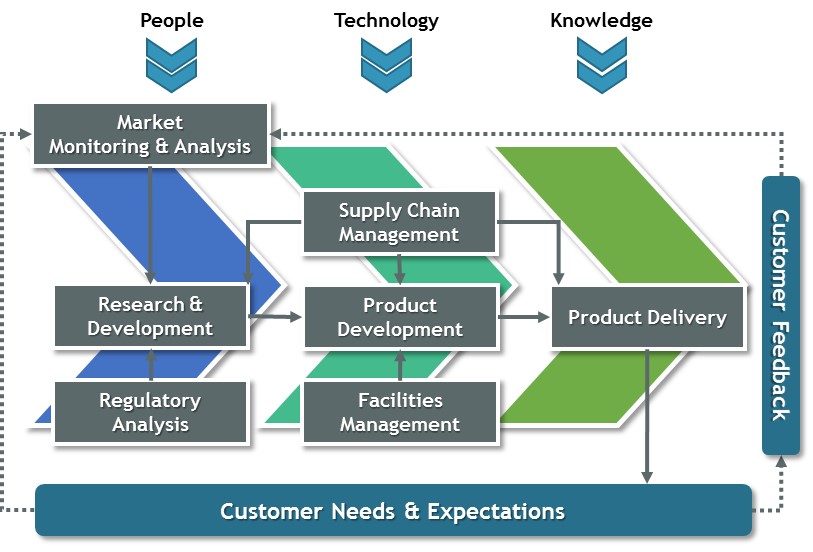 Key ProcessOwnerKPIsBusiness ProceduresΠαρακολούθηση και ανάλυση αγοράςMarketing Δείκτες MarketingSOP 13.01, 13.03, 13.04.Έρευνα & ΑνάπτυξηR&D Δείκτες R&D SOP 20.01Διαχείριση κανονιστικών απαιτήσεωνRegulatory Affairs Δείκτες Regulatory SOP 18.01, 18.03Διαχείριση εφοδιαστικής αλυσίδαςFinancial Planning Δείκτες Supply SOP 06.02Παραγωγή ΠροϊόντωνProductionΔείκτες ΠαραγωγήςSOP 08.0XΔιαχείριση εγκαταστάσεων παραγωγήςFacilities Δείκτες MaintenanceSOP 08.04Διαχείριση παραγγελιών και διανομήCustomer ServiceΔείκτες Customer ServiceSOP 05.01ΠωλήσειςSalesΔείκτες SalesSOP 13.01, 13.03, 13.04.Μέτρηση Ικανοποίησης ΠελατώνMarketingΔείκτες Sales, Marketing, Customer ServiceSOP 13.01, 13.03, 13.04.Διαχείριση ανθρωπίνων πόρωνHRΔείκτες HRSOP 15.01-15.06Διαχείριση Τεχνολογίας ITΔείκτες ΙΤSOP 20.06Διαχείριση ΓνώσηςHRΔείκτες HRSOP 15.01-15.06